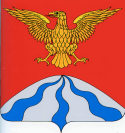 АДМИНИСТРАЦИЯ МУНИЦИПАЛЬНОГО ОБРАЗОВАНИЯ «ХОЛМ-ЖИРКОВСКИЙ РАЙОН» СМОЛЕНСКОЙ ОБЛАСТИР А С П О Р Я Ж Е Н И Е  от  08.02.2024  №43-рОб утверждении плана мероприятий («дорожная карта») по содействию развития конкуренции в муниципальном образовании «Холм-Жирковский район» Смоленской области  на    2024-2027 годы 1. Утвердить перечень товарных рынков для содействия развитию конкуренции в муниципальном образовании «Холм-Жирковский район» Смоленской области (приложению № 1).2.Утвердить  План мероприятий («дорожная карта») по содействию развития конкуренции в муниципальном образовании «Холм-Жирковский район» Смоленской области  на 2024-2027 годы   (приложение №2).3.Определить отдел по экономике, имущественным и земельным отношениям Администрации муниципального образования «Холм-Жирковский район» Смоленской области ответственным за координацию действий структурных подразделений Администрации муниципального образования «Холм-Жирковский район» Смоленской области, ответственных за реализацию мероприятий по развитию конкуренции и принятию мер по достижению целевых показателей  дорожной карты.4.Структурным подразделениям Администрации муниципального образования «Холм-Жирковский район» Смоленской области представлять ежегодно в срок до 1 февраля года следующего за отчетным в отдел по экономике, имущественным и земельным отношениям Администрации муниципального образования «Холм-Жирковский район» Смоленской области следующую информацию:          -о ходе выполнения мероприятий дорожной карты;-сведения о фактически достигнутых целевых показателях дорожной карты за отчетный год (в случае  не достижения целевых показателей, указываются причины по которым они не были достигнуты).5. Признать утратившим силу  распоряжение Главы муниципального образования «Холм-Жирковский район» Смоленской области от 15. 02.2023г.  №31-р «Об утверждении  Плана мероприятий («дорожная карта») по содействию развития конкуренции в муниципальном образовании «Холм-Жирковский район» Смоленской области  на 2023-2026 годы».6. Контроль за исполнением настоящего распоряжения возложить на заместителя Главы муниципального образования-начальника отдела по экономике, имущественным и земельным отношениям  Администрации муниципального образования «Холм-Жирковский район» Смоленской области (Л.В. Годунова).7. Настоящее распоряжение вступает в силу  после дня его подписания. Глава    муниципального образования«Холм-Жирковский район» Смоленской области                                                                     А.М. Егикян                                                             Приложение №1Перечень товарных рынков для содействия развитию конкуренции в муниципальном образовании «Холм-Жирковский район» Смоленской областиПлан мероприятий («дорожная карта») по содействию развитию конкуренции в муниципальном образовании «Холм-Жирковский район» Смоленской области на 2024- 2027 годы1. Рынок услуг розничной торговли лекарственными препаратами, медицинскими изделиями и сопутствующими товарамиИсходная фактическая информация (в том числе в числовом выражении) в отношении ситуации, сложившейся на рынке, и ее проблематика:По состоянию на 31.12.2023г. на территории муниципального образования осуществляет  свою деятельность 2 частные организации Доля организаций частной формы собственности (точек продаж) в сфере услуг розничной торговли лекарственными препаратами, медицинскими изделиями и сопутствующими товарами в общем количестве аптечных организаций (точек продаж), осуществляющих розничную торговлю фармацевтической продукцией в мо «Холм-Жирковский район»  Смоленской области, в 2023 году составила 100%. Организаций государственной и муниципальной форм собственности в данной сфере не имеется.1.1.  Ключевой показатель развития конкуренции на рынке розничной торговли лекарственными препаратами, медицинскими изделиями и сопутствующими товарами1.2 План мероприятий («дорожная карта») по развитию конкуренции на рынке розничной торговли лекарственными препаратами, медицинскими изделиями и сопутствующими товарами2. Рынок теплоснабжения (производство тепловой энергии)Доля хозяйствующих субъектов частной формы собственности на рынке теплоснабжения (производство тепловой энергии) в          2023 году составила 100% от общего числа.Передача объектов жилищно-коммунального хозяйства в концессию или долгосрочную аренду осложняется тем фактом, что органами местного самоуправления муниципальных образований не завершена работа по регистрации прав муниципальной собственности на объекты энергетики и коммунальной инфраструктуры.2.1. Ключевой  показатель развития конкуренции в сфере теплоснабжения2.2. План мероприятий («дорожная карта») по развитию конкуренции в сфере теплоснабжения3. Рынок поставки сжиженного газа в баллонахИсходная фактическая информация (в том числе в числовом выражении) в отношении ситуации, сложившейся на рынке, и ее проблематика.В соответствии с Постановлением Правительства Российской Федерации от 30.11.2018 №1442 «Об изменении и признании утратившими силу некоторых актов Правительства Российской Федерации по вопросам государственного регулирования цен на газ» с 01.01.2019 было отменено государственное регулирование оптовых цен (тарифов) на сжиженный углеводородный газ для бытовых нужд населения.3.1. Ключевой  показатель развития конкуренции на рынке поставки сжиженного газа в баллонах3.2. План мероприятий («дорожная карта») по развитию конкуренции на рынке поставки сжиженного газа в баллонах4. Рынок оказания услуг по перевозке пассажиров и багажа легковым такси на территории муниципального образования «Холм-Жирковский район» Смоленской областиИсходная фактическая информация (в том числе в числовом выражении) в отношении ситуации, сложившейся на рынке, и ее проблематика.В настоящее время в Смоленской области насчитывается 6 индивидуальных предпринимателей, осуществляющих перевозку пассажиров и багажа легковыми такси.Наличие на рынке перевозки пассажиров и багажа легковым такси нелегальных перевозчиков негативно влияет на развитие конкуренции в данной сфере. Нелегальные перевозчики не производят отчисления во внебюджетные фонды, не уделяют должного внимания вопросам безопасности перевозок.4.1. Ключевой  показатель развития конкуренции  на рынке услуг по перевозке пассажиров и багажа легковым такси на территории муниципального образования  «Холм-Жирковский район»Смоленской области4.2. План мероприятий («дорожная карта») по развитию конкуренции на рынке услуг по перевозке пассажиров и багажа легковым такси5. Рынок обработки древесины и производства изделий из дереваИсходная фактическая информация (в том числе в числовом выражении) в отношении ситуации, сложившейся на рынке, и ее проблематика:На территории муниципального образования организаций муниципальной и государственной форм собственности на рынке обработки древесины и производства изделий из дерева не имеется. Ведущим предприятием по обработке древесины и производству  изделий из дерева и пробки, кроме мебели, производству изделий из соломки и материалов для плетения является предприятие  Игоревский филиал ООО «Кроношпан».Основные проблемные вопросы, сдерживающие развитие отрасли:- рост дефицита отечественного сырья;- отсутствие лесных участков с требуемым объемом и составом древесины для  аренды деревообработчиками;- высокие тарифы на перевозку продукции железнодорожным транспортом.5.1. Ключевой  показатель развития конкуренции  на рынке обработки древесины и производства изделий из дерева5.2. План мероприятий («дорожная карта») по развитию конкуренции на рынке обработки древесины и производства изделий из дерева6. Рынок ритуальных услугИсходная фактическая информация (в том числе в числовом выражении) в отношении ситуации, сложившейся на рынке.На территории муниципального образования данный вид деятельности осуществляют 2 СМСП, которые находятся на территории пгт. Холм-Жирковский. План мероприятий по развитию конкуренции предполагает оказание организационно-методической и информационно-консультационной помощи субъектам малого и среднего предпринимательства, осуществляющим или планирующим осуществлять деятельность в указанной сфере и позволит повысить качество и доступность оказываемых услуг6.1. Ключевой  показатель развития конкуренции  на рынке ритуальных услуг6.2. План мероприятий («дорожная карта») по развитию конкуренции на рынке ритуальных услуг7. Рынок услуг детского отдыха и оздоровления Исходная фактическая информация (в том числе в числовом выражении) в отношении ситуации, сложившейся на рынке, и ее проблематика.В 2023 году из 10 функционирующих организаций отдыха детей и их оздоровления, включенных в региональный реестр  организаций отдыха детей и их оздоровления  по  Смоленской области -8 организаций частной формы собственности. В 2023 году   53 ребенка посетили в негосударственных (немуниципальных) организациях отдыха детей и их оздоровления7.1. Ключевой  показатель развития конкуренции на рынке услуг детского отдыха и оздоровления 7.2. План мероприятий («дорожная карта») по развитию конкуренции на рынке услуг детского отдыха и оздоровления _____________________________*Региональный сертификат на отдых детей и их оздоровление – путевка, приобретенная за счет бюджетных средств в стационарные организации отдыха детей и их оздоровления, расположенные на территории Смоленской области, предоставляемая бесплатно или за частичную плату родителю (законному представителю) ребенка с правом выбора оздоровительной организации.8. Рынок  торговли В 2023 году на территории района действовало  90 торговых  объектов, в том числе 22 нестационарных торговых объекта. Торговая площадь стационарных объектов составила  5163,2кв.м.  Площадь нестационарных торговых объектов составляет  377,7кв.м. Обеспеченность торговой площадью продовольственными товарам составляет  443 кв.м на 1000 человек , непродовольственными товарами  169,0 кв.м, на 1000 человек . На рынке розничной торговли в районе  широко представлены магазины: - федеральных торговых сетей: "Магнит" - акционерное общество "Тандер"; "Пятерочка", " "Дикси" - акционерное общество "Дикси Юг".8.1. Ключевой  показатель развития конкуренции на рынке торговли 8.2. План мероприятий («дорожная карта») по развитию конкуренции на рынке  торговли9. Рынок выполнения работ по благоустройству городской среды.Исходная фактическая информация (в том числе в числовом выражении) в отношении ситуации, сложившейся на рынке, и ее проблематика: Проектирование и размещение объектов благоустройства, а также содержание территорий, направленное на обеспечение и повышение комфортности условий проживания граждан, поддержание и улучшение санитарного и эстетического состояния территории, являются важными факторами социальной стабильности в обществе. В населенных пунктах  Холм-Жирковского района имеются общественные территории (проезды, центральные улицы, площади, и т.д.) и дворовые территории, благоустройство которых не отвечает современным требованиям. Наличие инфраструктурных проблем снижает уровень инвестиционной привлекательности региона. В целях достижения максимального социально-экономического эффекта, а также повышения индекса качества городской среды в рамках реализации регионального проекта «Формирование комфортной городской среды» муниципальным образованием ведется работа по благоустройству дворовых и общественных территорий. Срок реализация проекта – 2019 – 2026 годы9.1. Ключевой  показатель развития конкуренции на рынке  по благоустройству городской среды9.2. План мероприятий («дорожная карта») по развитию конкуренции на рынке по благоустройству городской среды10.  Рынок наружной рекламы.       Установка и эксплуатация рекламных конструкций на территории муниципального образований «Холм-Жирковский район» Смоленской области в соответствии с Федеральным Законом от 13.03.2006 г. №33 ФЗ «О рекламе» осуществляется на основании Административного регламента предоставления услуги «Выдача разрешения на установку и эксплуатацию рекламных конструкций на соответствующей территории, аннулирование такого разрешения» «Выдача разрешения на установку и эксплуатацию рекламных конструкций на соответствующей территории, аннулирование такого разрешения», утвержденного постановлением Администрации муниципального образования «Холм-Жирковский район» Смоленской  области от  23.06.2022 № 375          В 2023 году торгов (в форме аукциона или конкурса) на право заключения договоров на установку или эксплуатацию рекламных конструкций на земельных участках, зданиях или ином недвижимости имуществе, находящемся в государственной или муниципальной собственности не проводилось. В рамках своей компетенции на территории муниципального образования принимаются незамедлительные меры по предотвращению самовольной установки рекламных конструкций на земельных участках, зданий или ином недвижимом имуществе находящемся в государственной или муниципальной собственности. 10.1. Ключевой  показатель развития конкуренции на рынке наружной рекламы10.2. План мероприятий («дорожная карта») по развитию конкуренции  на рынке наружной рекламы11.Рынок оказания услуг по ремонту автотранспортных средствИсходная фактическая информация (в том числе в числовом выражении) в отношении ситуации, сложившейся на рынке, и ее проблематика:         Доля организаций частной формы собственности в сфере услуг по ремонту автотранспортных средств на территории Холм-Жирковского района  в 2023 году составила 100%. Отделом по экономическому развитию и управлению имуществом Администрации муниципального образования «Холм-Жирковский район» Смоленской области сформирован единый официальный источник полной достоверной информации об объектах, оказывающих  услуги по ремонту автотранспортных средств. Обеспечено размещение указанного реестра на официальном сайте Администрации муниципального образования «Холм-Жирковский район» Смоленской области, в информационно-коммуникационной сети «Интернет».11.1. Сведения о ключевых показателях развития конкуренции на рынке оказания услуг по ремонту автотранспортных средств11.2. План мероприятий («дорожная карта») по содействию развитию конкуренции на рынке оказания услуг по ремонту автотранспортных средств Раздел II. Системные мероприятия, направленные на развитие конкуренции в муниципальном образовании 	«Холм-Жирковский район» Смоленской области	1. Создание условий для недискриминационного доступа хозяйствующих субъектов на товарные рынкиСведения о ключевом показателе  развития конкуренции  1.2. План мероприятий («дорожная карта») по развитию конкуренции 3. Обеспечение равных условий доступа к информации об имуществе, находящемся в собственности муниципальных образований, в том числе имуществе, включаемом в перечни для предоставления на льготных условиях субъектам малого и среднего предпринимательства, о реализации такого имущества или предоставлении его во владение и (или) пользование, а также о ресурсах всех видов, находящихся в муниципальной собственности, путем размещения указанной информации на официальном сайте Российской Федерации в сети «Интернет» для размещения информации о проведении торгов (www.torgi.gov.ru) и на официальном сайте уполномоченного органа в сети «Интернет»2.1. Сведения о ключевом показателе  развития конкуренции  2.2. План мероприятий («дорожная карта») по развитию конкуренции3. Реализация мер, направленных на выравнивание условий конкуренции как в рамках товарных рынков внутри субъекта Российской Федерации (включая темпы роста цен), так и между субъектами Российской Федерации (включая темпы роста и уровни цен)3.1. Сведения о ключевом показателе  развития конкуренции 43.2. План мероприятий («дорожная карта») по развитию конкуренции 4. Совершенствование процессов управления объектами муниципальной собственности муниципального образования «Холм-Жирковский район» Смоленской области                4.1. Сведения о ключевом показателе  развития конкуренции 44.2. План мероприятий («дорожная карта») по развитию конкуренции 5.  Развитие конкуренции на рынке  агропромышленного комплекса, направленные на увеличение количества субъектов малого и среднего предпринимательства, включая крестьянские фермерские хозяйства исельскохозяйственные кооперативы, получивших субсидии     5.1. Сведения о ключевом показателе  развития конкуренции 45.2. План мероприятий («дорожная карта») по развитию конкуренции 6.  Содействие развитию негосударственных (немуниципальных) социально ориентированных некоммерческих организаций 6.1. Сведения о ключевом показателе  развития конкуренции 46.2. План мероприятий («дорожная карта») по развитию конкуренции 7. Содействие развитию практики применения механизмов муниципально-частного партнерства        7.1. Сведения о ключевом показателе  развития конкуренции 47.2. План мероприятий («дорожная карта») по развитию конкуренции N п/пНаименование социально значимых рынковНаименование структурных подразделений Администрации муниципального образования «Холм-Жирковский район» Смоленской области, ответственных за реализацию мероприятий по развитию конкуренции1Рынок услуг розничной торговли лекарственными препаратами, медицинскими изделиями и сопутствующими товарамиОтдел по экономике, имущественным и земельным отношениям Администрации муниципального образования «Холм-Жирковский район» Смоленской области2Рынок ритуальных услугОтдел по экономике, имущественным и земельным отношениям Администрации муниципального образования «Холм-Жирковский район» Смоленской области3Рынок теплоснабжения (производство тепловой энергии)Отдел по экономике, имущественным и земельным отношениям Администрации муниципального образования «Холм-Жирковский район» Смоленской области;Отдел по градостроительной деятельности, транспорту, связи и ЖКХ  Администрации муниципального образования «Холм-Жирковский район» Смоленской области4Рынок поставки сжиженного газа в баллонахОтдел по экономике, имущественным и земельным отношениям Администрации муниципального образования «Холм-Жирковский район» Смоленской области;Отдел по градостроительной деятельности, транспорту, связи и ЖКХ  Администрации муниципального образования «Холм-Жирковский район» Смоленской области 5Рынок обработки древесины и производства изделий из дереваОтдел по экономике, имущественным и земельным отношениям Администрации муниципального образования «Холм-Жирковский район» Смоленской области6Рынок оказания услуг по перевозке пассажиров и багажа легковым такси  на территории муниципального образованияОтдел по экономике, имущественным и земельным отношениям Администрации муниципального образования «Холм-Жирковский район» Смоленской области7Рынок наружной рекламыОтдел по градостроительной деятельности, транспорту, связи и ЖКХ  Администрации муниципального образования «Холм-Жирковский район» Смоленской области8 Рынок услуг детского отдыха и оздоровления Отдел социальной защиты населения в Сафоновском районе «Холм-Жирковский район»9.Рынок торговлиОтдел по экономике, имущественным и земельным отношениям Администрации муниципального образования «Холм-Жирковский район» Смоленской области10Рынок выполнения работ по благоустройству городской средыОтдел по градостроительной деятельности, транспорту, связи и ЖКХ  Администрации муниципального образования «Холм-Жирковский район» Смоленской области11Рынок ремонта автотранспортных средствОтдел по экономике, имущественным и земельным отношениям Администрации муниципального образования «Холм-Жирковский район» Смоленской областиПриложение  № 2Наименование ключевого показателяЕдиница измеренияЧисловое значение ключевого показателя по состоянию на:Числовое значение ключевого показателя по состоянию на:Числовое значение ключевого показателя по состоянию на:Числовое значение ключевого показателя по состоянию на:Числовое значение ключевого показателя по состоянию на:Числовое значение ключевого показателя по состоянию на:Числовое значение ключевого показателя по состоянию на:Ответственный за достижение ключевого показателяНаименование ключевого показателяЕдиница измерения2023(факт)2023(факт)31.12.202431.12.202431.12.202531.12.202631.12.2027Ответственный за достижение ключевого показателя1233445678Доля организаций частной формы собственности в сфере услуг розничной торговли лекарственными препаратами, медицинскими изделиями и сопутствующими товарамипроцентов100100100100100100100Отдел по экономике, имущественным и земельным отношениям Администрации мо «Холм-Жирковский район» Смоленской области№ п/пНаименование мероприятияСрокОтветственный исполнительОжидаемый результат1.Оказание методической и консультационной помощи субъектам малого и среднего предпринимательства по вопросам лицензирования фармацевтической деятельности, а также по организации торговой деятельности и соблюдению законодательства в сфере розничной торговли лекарственными препаратами, медицинскими изделиями и сопутствующими товарами2024-2027 годыОтдел по экономике, имущественным и земельным отношениям Администрации мо «Холм-Жирковский район» Смоленской области, Департамент Смоленской области по здравоохранениюРост количества хозяйствующих субъектов частной формы собственности в сфере розничной торговли лекарственными препаратами, изделиями медицинского назначения и сопутствующими товарами2.Поддержание в актуальном состоянии на сайте Администрации муниципального образования «Холм-Жирковский район» Смоленской области перечня аптечных организаций, осуществляющих розничную торговлю лекарственными препаратами, изделиями медицинского назначения и сопутствующими товарами на территории муниципального образования Холм-Жирковский район Смоленской области2024-2027 годыОтдел по экономике, имущественным и земельным отношениям Администрации мо «Холм-Жирковский район» Смоленской области, Департамент Смоленской области по здравоохранениюИнформирование населения через официальный сайт муниципального образования  Холм-Жирковский район Смоленской области о наличии аптечных организацийНаименование ключевого показателяЕдиница измеренияЧисловое значение ключевого показателя по состоянию на:Числовое значение ключевого показателя по состоянию на:Числовое значение ключевого показателя по состоянию на:Числовое значение ключевого показателя по состоянию на:Числовое значение ключевого показателя по состоянию на:Ответственный за достижение ключевого показателяНаименование ключевого показателяЕдиница измерения2023(факт)31.12.202431.12.202531.12.202631.12.2027Ответственный за достижение ключевого показателя12345678Доля организаций частной формы собственности в сфере теплоснабжения (производство тепловой энергии) процентов100100100100100Отдел по экономике, имущественным и земельным отношениям, Отдел по градостроительной деятельности, транспорту, связи и ЖКХ   Администрации мо «Холм-Жирковский район» Смоленской области№ п/пНаименование мероприятияСрокОтветственный исполнительОжидаемый результат1.Содействие развитию негосударственного сектора в сфере теплоснабжения (производства тепловой энергии)2024-2027 годыОтдел по градостроительной деятельности, транспорту, связи и ЖКХ   Администрации мо «Холм-Жирковский район» Смоленской областиСнижение доли  муниципального сектора в сфере теплоснабжения (производства тепловой энергии)2.Оказание содействия в пределах полномочий в реализации инвестиционных проектов в сфере теплоснабжения2024-2027 годы Отдел по градостроительной деятельности, транспорту, связи и ЖКХАдминистрации мо «Холм-Жирковский район» Смоленской области  Повышение качества услуг в сфере теплоснабжения, предоставляемых организациями частной формы собственностиНаименование ключевого показателяЕдиница измеренияЧисловое значение ключевого показателя по состоянию на:Числовое значение ключевого показателя по состоянию на:Числовое значение ключевого показателя по состоянию на:Числовое значение ключевого показателя по состоянию на:Числовое значение ключевого показателя по состоянию на:Ответственный за достижение ключевого показателяНаименование ключевого показателяЕдиница измерения2023(факт)31.12.202431.12.202531.12.202631.12.2027Ответственный за достижение ключевого показателя12345678Доля организаций частной формы собственности в сфере поставки сжиженного газа в баллонах процентов100100100100100Отдел по градостроительной деятельности, транспорту, связи и ЖКХ, Отдел по городскому хозяйству Администрации мо «Холм-Жирковский район» Смоленской области№ п/пНаименование мероприятияСрокОтветственный исполнительОжидаемый результат123451.Размещение на официальном сайте Администрации муниципального образования «Холм-Жирковский район» Смоленской области в информационно-телекоммуникационной сети «Интернет» полной и актуализированной информации по вопросам обеспечения сжиженного газа населению.2024-2027   годОтдел по градостроительной деятельности, транспорту, связи и ЖКХ  Администрации мо «Холм-Жирковский район» Смоленской областипредотвращение ухода с рынка организацийНаименование ключевого показателяЕдиница измеренияЧисловое значение ключевого показателя по состоянию на:Числовое значение ключевого показателя по состоянию на:Числовое значение ключевого показателя по состоянию на:Числовое значение ключевого показателя по состоянию на:Числовое значение ключевого показателя по состоянию на:Ответственный за достижение ключевого показателяНаименование ключевого показателяЕдиница измерения2023(факт)31.12.202431.12.202531.12.202631.12.2027Ответственный за достижение ключевого показателя12345678Доля организаций частной формы собственности в сфере оказания услуг по перевозке пассажиров и багажа легковым такси на территории муниципального образованияпроцентов100100100100100Отдел по экономике, имущественным и земельным отношениям Администрации мо «Холм-Жирковский район» Смоленской области№ п/пНаименование мероприятияСрокОтветственный исполнительОжидаемый результат123451.Развитие сектора негосударственных перевозчиков в сфере услуг по перевозке пассажиров и багажа легковым такси на территории района2024-2027 годыОтдел по экономике, имущественным и земельным отношениям Администрации мо «Холм-Жирковский район» Смоленской областиРазвитие конкуренции в сфере перевозок пассажиров и багажа легковым таксиНаименование ключевого показателяЕдиница измеренияЧисловое значение ключевого показателя по состоянию на:Числовое значение ключевого показателя по состоянию на:Числовое значение ключевого показателя по состоянию на:Числовое значение ключевого показателя по состоянию на:Числовое значение ключевого показателя по состоянию на:Ответственный за достижение ключевого показателяНаименование ключевого показателяЕдиница измерения2023(факт)31.12.202431.12.202531.12.202631.12.2027Ответственный за достижение ключевого показателя12345678Доля организаций частной формы собственности в сфере обработки древесины и производства изделий из деревапроцентов100100100100100Отдел по экономике, имущественным и земельным отношениям Администрации мо «Холм-Жирковский район» Смоленской области№ п/пНаименование мероприятияСрокОтветственный исполнительОжидаемый результат123451.Организация информационной поддержки хозяйствующим субъектам частной формы собственности по вопросам осуществления деятельности в сфере обработки древесины и производства изделий из дерева2024 – 2027 годыОтдел по экономике, имущественным и земельным отношениям Администрации мо «Холм-Жирковский район» Смоленской областиРост количества хозяйствующих субъектов частной формы собственности в сфере обработки древесины и производства изделий из дереваНаименование ключевого показателяЕдиница измеренияЧисловое значение ключевого показателя по состоянию на:Числовое значение ключевого показателя по состоянию на:Числовое значение ключевого показателя по состоянию на:Числовое значение ключевого показателя по состоянию на:Числовое значение ключевого показателя по состоянию на:Ответственный за достижение ключевого показателяНаименование ключевого показателяЕдиница измерения2023(факт)31.12.202431.12.202531.12.202631.12.2027Ответственный за достижение ключевого показателя12345678Доля организаций частной формы собственности в сфере ритуальных услугпроцентов100100100100100Отдел по экономике, имущественным и земельным отношениям Администрации мо «Холм-Жирковский район» Смоленской области№ п/пНаименование мероприятияСрокОтветственный исполнительОжидаемый результат123451.Формирование и актуализация данных не реже двух раз в год реестра участников, осуществляющих деятельность на рынке ритуальных услуг, с указанием видов деятельности и контактной информации (адрес, телефон, электронная почта).2024 – 2027 годыОтдел по экономике, имущественным и земельным отношениям Администрации мо «Холм-Жирковский район» Смоленской областиОбеспечение доступа потребителей и организаций к информацииНаименование ключевого показателяЕдиница измеренияЧисловое значение ключевого показателя по состоянию на:Числовое значение ключевого показателя по состоянию на:Числовое значение ключевого показателя по состоянию на:Числовое значение ключевого показателя по состоянию на:Числовое значение ключевого показателя по состоянию на:Ответственный за достижение ключевого показателяНаименование ключевого показателяЕдиница измерения2023(факт)31.12.202431.12.202531.12.202631.12.2027Ответственный за достижение ключевого показателя12345678Доля организаций отдыха и оздоровления детей частной формы собственности%0000Не менее 1 организацииОтдел социальной защиты населения в Сафоновском районе «Холм-Жирковский район», Отдел по образованию Администрации мо «Холм-Жирковский район» Смоленской области№ п/пНаименование мероприятияСрокОтветственный исполнительОжидаемый результат123451.Организация консультационной помощи по вопросам организации детского отдыха и оздоровления детей в негосударственных (немуниципальных) организациях отдыха детей и их оздоровления 2024-2027 годыОтдел социальной защиты населения в Сафоновском районе «Холм-Жирковский район»Увеличение спроса на услуги организации детского отдыха и оздоровления, предоставляемые организациями отдыха   и оздоровления детей частной формы собственности на территории Смоленской области2.Организация отдыха и оздоровления детей школьного возраста до 17 лет включительно, проживающих  на территории Смоленской области, в негосударственных (немуниципальных) организациях отдыха детей и их оздоровления2023-2026 годыОтдел социальной защиты населения в Сафоновском районе «Холм-Жирковский район»Увеличение количества детей до 17 лет, направленных на отдых  и их оздоровление в организации частной формы собственности Смоленской областиНаименование ключевого показателяЕдиница измеренияЧисловое значение ключевого показателя по состоянию на:Числовое значение ключевого показателя по состоянию на:Числовое значение ключевого показателя по состоянию на:Числовое значение ключевого показателя по состоянию на:Числовое значение ключевого показателя по состоянию на:Ответственный за достижение ключевого показателяНаименование ключевого показателяЕдиница измерения20223 (факт)31.12.202431.12.202531.12.202631.12.2027Ответственный за достижение ключевого показателя12345678Наличие схемы нестационарных торговых объектов на территории муниципального образования «Холм-Жирковский район» Смоленской областидадададададаОтдел по экономике, имущественным и земельным отношениям Администрации мо «Холм-Жирковский район» Смоленской областиДоля организаций частной формы собственности, оказывающих услуги на рынке торговли процентов%100100100100100Отдел по экономике, имущественным и земельным отношениям Администрации мо «Холм-Жирковский район» Смоленской области№ п/пНаименование мероприятияСрокОтветственный исполнительОжидаемый результат123451.Размещение и поддержание в актуальном состоянии на сайте муниципального образования «Холм-Жирковский район» Смоленской области схемы размещения нестационарных торговых объектов на территории муниципального образования «Холм-Жирковский  район» Смоленской области2024-2027 годыОтдел по экономике, имущественным и земельным отношениям Администрации мо «Холм-Жирковский район» Смоленской областиИнформирование субъектов МСП о местах возможного предоставления для размещения НТО и обеспечение доступа к участию в данном рынке 2.Актуализация сведений и предоставление Дислокации о торговых объектах, объектах общественного питания и бытового обслуживания населения. расположенных на территории муниципального образовании «Холм-Жирковский район» Смоленской области2024-2027 годыОтдел по экономике, имущественным и земельным отношениям Администрации мо «Холм-Жирковский район» Смоленской областиСоздание системы информационного обеспечения в области торговой деятельности в Смоленской области размещение в информационно-телекоммуникационной сети "Интернет" на официальном сайте Администрации МО схем размещения нестационарных торговых объектов, Наименование ключевого показателяЕдиница измеренияЧисловое значение ключевого показателя по состоянию на:Числовое значение ключевого показателя по состоянию на:Числовое значение ключевого показателя по состоянию на:Числовое значение ключевого показателя по состоянию на:Числовое значение ключевого показателя по состоянию на:Ответственный за достижение ключевого показателяНаименование ключевого показателяЕдиница измерения2023(факт)31.12.202431.12.202531.12.202631.12.2027Ответственный за достижение ключевого показателя12345678Наличие муниципальной программы «Формирование современной городской среды территории Холм-Жирковского городского поселения Холм-Жирковского района Смоленской области»Да\нетдададададаОтдел по градостроительной деятельности, транспорту, связи и ЖКХ  Администрации мо «Холм-Жирковский район» Смоленской области№ п/пНаименование мероприятияСрокОтветственный исполнительОжидаемый результат123451.Информирование граждан о реализации мероприятий муниципальной программы «Формирование современной городской среды территории Холм-Жирковского городского поселения Холм-Жирковского района Смоленской области» на официальном сайте муниципального образования 2024-2027   годОтдел по градостроительной деятельности, транспорту, связи и ЖКХ  Администрации мо «Холм-Жирковский район» Смоленской областиПовышение уровня информированности граждан о проводимых работах в сфере благоустройства дворовых и общественных территорий2Заключение муниципальных контрактов на выполнение работ с подрядными организациями2024-2027   годАдминистрация мо, Отдел по градостроительной деятельности, транспорту, связи и ЖКХ  Администрации мо «Холм-Жирковский район» Смоленской областиКачественное выполнение работ в соответствии с условиями муниципального контракта находящемся в муниципальной собственностиНаименование ключевого показателяЕдиница измеренияЧисловое значение ключевого показателя по состоянию на:Числовое значение ключевого показателя по состоянию на:Числовое значение ключевого показателя по состоянию на:Числовое значение ключевого показателя по состоянию на:Числовое значение ключевого показателя по состоянию на:Ответственный за достижение ключевого показателяНаименование ключевого показателяЕдиница измерения2023(факт)31.12.202431.12.202531.12.202631.12.2027Ответственный за достижение ключевого показателя12345678Доля организаций частной формы собственности в сфере наружной рекламыпроцентов100100100100100Отдел по градостроительной деятельности, транспорту, связи и ЖКХ  Администрации мо «Холм-Жирковский район» Смоленской области№ п/пНаименование мероприятияСрокОтветственный исполнительОжидаемый результат123451.Демонтаж рекламных конструкций, установленных с нарушением 2024-2027Отдел по градостроительной деятельности, транспорту, связи и ЖКХ  Администрации мо «Холм-Жирковский район» Смоленской областиПредотвращение самовольной установки рекламных конструкций2Разработка и внесение изменений в схему размещения рекламных конструкций2024-2027Отдел по градостроительной деятельности, транспорту, связи и ЖКХ  Администрации мо «Холм-Жирковский район» Смоленской областиПредоставление субъектам  предпринимательской деятельности возможности размещения в соответствии с утвержденными схемами размещения рекламных конструкций3Размещение на официальных сайте Администрации  Холм-Жирковский район Смоленской области в информационно-телекоммуникационной сети «Интернет» перечня всех нормативных правовых актов регулирующих деятельность в сфере наружной рекламы2024-2027Отдел по градостроительной деятельности, транспорту, связи и ЖКХ  Администрации мо «Холм-Жирковский район» Смоленской областиПовышение уровня информативности населения и субъектов предпринимательской деятельности в сфере наружной рекламыНаименование ключевого показателяЕдиница измеренияЧисловое значение ключевого показателя по состоянию на:Числовое значение ключевого показателя по состоянию на:Числовое значение ключевого показателя по состоянию на:Числовое значение ключевого показателя по состоянию на:Числовое значение ключевого показателя по состоянию на:Орган исполнительной власти, ответственный за достижение ключевого показателяНаименование ключевого показателяЕдиница измерения2023 (факт)31.12.202431.12.202531.12.202631.12.2027Орган исполнительной власти, ответственный за достижение ключевого показателяДоля хозяйствующих субъектов частной формы собственности в общем количестве хозяйствующих субъектов в сфере оказания услуг по ремонту автотранспортных средств процентов100100100100100Отдел по экономике, имущественным и земельным отношениям Администрации мо «Холм-Жирковский район» Смоленской области№ п/пНаименование мероприятияСрокОтветственный исполнитель Ожидаемый результат123451Организация информационной поддержки хозяйствующим субъектам частной формы собственности в сфере оказания услуг по ремонту автотранспортных средств 2024-2027 годы Отдел по экономике, имущественным и земельным отношениям Администрации мо «Холм-Жирковский район» Смоленской областииРост количества хозяйствующих субъектов частной формы собственности в сфере оказания услуг по ремонту автотранспортных средств 2.Формирование и актуализация данных не реже одного раза в год реестра участников, осуществляющих деятельность на рынке услуг по ремонту автотранспортных средств.2024-2027 годыОтдел по экономике, имущественным и земельным отношениям Администрации мо «Холм-Жирковский район» Смоленской областиФормирование единого официального источника полной достоверной информации об организации на рынке по ремонту автотранспортных средств.№п\пНаименование контрольного показателя (индикатора)Единица измеренияЧисловое значение ключевого показателя по состоянию на: Числовое значение ключевого показателя по состоянию на: Числовое значение ключевого показателя по состоянию на: Числовое значение ключевого показателя по состоянию на: Числовое значение ключевого показателя по состоянию на: Ответственный исполнительНаименование контрольного показателя (индикатора)Единица измерения2023факт31.12.202431.12.2025 31.12.2026 31.12.2027 Ответственный исполнитель1234567891Обеспечение условий для недискриминационного доступа хозяйствующих субъектов на товарные рынки Холм-Жирковского района Смоленской областиДа\нетдададададаСтруктурные подразделения Администрации муниципального образования «Холм-Жирковский район» Смоленской областиДоля закупок у субъектов малого и среднего предпринимательства (включая закупки, участниками которых являются любые лица, в том числе субъекты малого и среднего предпринимательства, закупки, участниками которых являются только субъекты малого и среднего предпринимательства, и закупки, в отношении участников которых заказчиком устанавливается требование о привлечении к исполнению договора субподрядчиков (соисполнителей) из числа субъектов малого и среднего предпринимательства) в общем годовом стоимостном объеме закупок, осуществляемых в соответствии с Федеральным законом от 05.04.2013 №44-ФЗ « О контрактной системе в сфере закупок товаров, работ, услуг для обеспечения государственных и муниципальных нужд»%62не менее 25не менее 25не менее 25не менее 25Администрация муниципального образования «Холм-Жирковский район» Смоленской области№ п/пНаименование мероприятияСрокОтветственный исполнительОжидаемый результат123451.Обеспечение выполнения и выполнение при формировании документации об осуществлении закупки с учетом норм Федерального закона от 18.07.2011 №223-ФЗ «О закупках товаров, работ, услуг отдельными видами юридических лиц» (далее Федеральный закон №223-ФЗ) в части выполнения требования о привлечении к исполнению договоров субъектов МСП2024-2027ГодыСтруктурные подразделения Администрации МО «Холм-Жирковский район» Смоленской области, имеющие подведомственные учреждения, осуществляющие закупки с применением норм Федерального закона №223-ФЗРасширение участия субъектов МСП в закупках товаров, работ, услуг, осуществляемых с использованием конкурентных способов определения поставщиков (подрядчиков, исполнителей)2Осуществление методической работы с подведомственными учреждениями в части уменьшения доли закупок, осуществляемых у единственного поставщика (подрядчика, исполнителя), в целях увеличения осуществления конкурентных процедур, в том числе у субъектов МСП и социально ориентированных некоммерческих организаций2024-2027годыСтруктурные подразделения Администрации МО «Холм-Жирковский район» Смоленской области, имеющие подведомственные учреждения, осуществляющие закупки с применением норм Федерального закона №223-ФЗУвеличение доли закупок, осуществленных у субъектов МСП и социально ориентированных некоммерческих организаций. Соблюдение заказчиками требований законодательства в сфере закупок № п/пНаименование контрольного показателя (индикатора)Единица измеренияЧисловое значение ключевого показателя по состоянию на: Числовое значение ключевого показателя по состоянию на: Числовое значение ключевого показателя по состоянию на: Числовое значение ключевого показателя по состоянию на: Числовое значение ключевого показателя по состоянию на: Ответственный за достижение ключевого показателя№ п/пНаименование контрольного показателя (индикатора)Единица измерения2023факт31.12.202431.12.2025 31.12.2026 31.12.2027 Ответственный за достижение ключевого показателя1234567891Обеспечение равных условий доступа к информации о муниципальном имуществе, в том числе имуществе, включаемом в перечень для предоставления на льготных условиях субъектам малого и среднего предпринимательства, физическим лицам, не являющимся индивидуальными предпринимателями и применяющим специальный налоговый режим «Налог на профессиональный доход» о реализации такого имущества или предоставлении его во владении и (или) пользование, а также о ресурсах всех видов, находящихся в муниципальной собственности, путем размещения указанной информации на официальном сайте Российской Федерации в информационно - телекоммуникационной сети «Интернет» для размещения информации о проведении торгов (www.torgi.gov.ru)да/нетдададададаОтдел по экономике, имущественным и земельным отношениям Администрации мо «Холм-Жирковский район» Смоленской области2Количество информационных сообщений о продаже земельных участков, а также о заключении договоров аренды земельных участков, находящихся в государственной собственности Смоленской области,  размещенных на официальном сайте Российской Федерации винформационно-телекоммуникационной сети «Интернет»для размещения информации о проведении торгов (www.torgi.gov.ru) и в общественно-политических газетах, предусмотренных для официального опубликования (обнародования) муниципальных правовых актов уставом поселения, по месту нахождения земельных участковединиц1510121515Отдел по экономике, имущественным и земельным отношениям Администрации мо «Холм-Жирковский район» Смоленской области3размещения информации о проведении торгов (www.torgi.gov.ru) и в общественно-политических газетах, предусмотренных для официального опубликования (обнародования) муниципальных правовых актов уставом поселения, по месту нахождения земельных участковда/нетдададададаОтдел по экономике, имущественным и земельным отношениям Администрации мо «Холм-Жирковский район» Смоленской области№ п/пНаименование мероприятияСрокОтветственный исполнительОжидаемый результат123451.Обязательное опубликование в средствах массовой информации, а также размещение на официальном сайте Администрации муниципального образования в информационно-телекоммуникационной сети «Интернет» перечня имущества, находящегося в муниципальной собственности, свободного от прав третьих лиц (за исключением права хозяйственного   ведения,   права   оперативного управления, а также имущественных прав субъектов малого и среднего предпринимательства), с указанием информации о предоставлении такого имущества во владение и (или) пользование субъектам малого и среднего предпринимательства, а также изменений (дополнений) в указанный перечень2024 – 2027 годыОтдел по экономике, имущественным и земельным отношениям Администрации мо «Холм-Жирковский район» Смоленской областиОбеспечение информированности субъектов малого  и среднего предпринимательства об объектах, включенных в перечень имущества, находящегося в муниципальной собственности,  свободного    от     прав     третьих     лиц     (за исключением права хозяйственного ведения, права    оперативного    управления,   а   также имущественных прав субъектов малого и среднего предпринимательства)2.Размещение на официальном сайте Администрации муниципального образования реестра муниципального имущества 2024 – 2027 годы, актуализация на 1 июля, на 1 январяОтдел по экономике, имущественным и земельным отношениям Администрации мо «Холм-Жирковский район» Смоленской областиОбеспечение равных условий доступа к информации из реестра муниципальной собственности муниципального образования3.Размещения информации о проведении торгов (www.torgi.gov.ru) и в общественно-политических газетах, предусмотренных для официального опубликования (обнародования) муниципальных правовых актов уставом поселения, по месту нахождения земельных участков20224 – 2027 годыОтдел по экономике, имущественным и земельным отношениям Администрации мо «Холм-Жирковский район» Смоленской областиОбеспечение свободного доступа неограниченного круга лиц к информации о продаже  или предоставлении во владение и пользование земельных участков, находящихся в муниципальной собственности№п\пНаименование контрольного показателя (индикатора)Единица измеренияЧисловое значение ключевого показателя по состоянию на:Числовое значение ключевого показателя по состоянию на:Числовое значение ключевого показателя по состоянию на:Числовое значение ключевого показателя по состоянию на:Числовое значение ключевого показателя по состоянию на:Ответственный за достижение ключевого показателя№п\пНаименование контрольного показателя (индикатора)Единица измерения2023 факт31.12.202431.12.2025 31.12.2026 31.12.2027 Ответственный за достижение ключевого показателя1234567891Реализованы меры, направленные на выравнивание условий конкуренции на товарных рынках да/нетдададададаАдминистрация муниципального образования№ п/пНаименование мероприятияСрокОтветственный исполнительОжидаемый результат123451.Публикация результатов мониторинга в открытом доступе на официальном сайте  Администрации мо «Холм-Жирковский район» Смоленской области в информационно-телекоммуникационной сети «Интернет»2024-2027годыОтдел по экономике, имущественным и земельным отношениям Администрации мо «Холм-Жирковский район» Смоленской областиПовышение информированности субъектов предпринимательской деятельности и населения о состоянии и развитии конкурентной среды на товарных рынках муниципального образованияРассмотрение обращений субъектов предпринимательской деятельности, потребителей товаров и услуг и общественных организаций, представляющих интересы потребителей, субъектов предпринимательской деятельности, по вопросам состояния и развития конкуренции на товарных рынках муниципального образования «Холм-Жирковский район» Смоленской области.2024-2027 годыОтдел по экономике, имущественным и земельным отношениям Администрации мо «Холм-Жирковский район» Смоленской областиФормирование прозрачной системы работы региональных и муниципальных органов государственной власти в части реализации результативных и эффективных мер по развитию конкуренции в интересах конечного потребителя товаров и услугНаименование контрольного показателя (индикатора)Единица измеренияЧисловое значение ключевого показателя по состоянию на:Числовое значение ключевого показателя по состоянию на:Числовое значение ключевого показателя по состоянию на:Числовое значение ключевого показателя по состоянию на:Числовое значение ключевого показателя по состоянию на:Ответственный за достижение ключевого показателяНаименование контрольного показателя (индикатора)Единица измерения2023факт31.12.202431.12.2025 31.12.2026 31.12.2027 Ответственный за достижение ключевого показателя123456781Формирование и утверждение прогнозного плана приватизации муниципального имуществада/нетдададададаОтдел по экономике, имущественным и земельным отношениям Администрации мо «Холм-Жирковский район» Смоленской области№ п/пНаименование мероприятияСрокОтветственный исполнительОжидаемый результат123451.Проведение инвентаризации неиспользуемого имущества, оценка необходимости приватизации такого имущества 2024-2027годыОтдел по экономике, имущественным и земельным отношениям Администрации мо «Холм-Жирковский район» Смоленской областиФормирование прогнозного плана приватизации муниципального имущества№ п\пНаименование ключевого показателя развития конкуренцииЕдиница измеренияЧисловое значение ключевого показателя по состоянию на:Числовое значение ключевого показателя по состоянию на:Числовое значение ключевого показателя по состоянию на:Числовое значение ключевого показателя по состоянию на:Числовое значение ключевого показателя по состоянию на:Ответственный за достижение ключевого показателя№ п\пНаименование ключевого показателя развития конкуренцииЕдиница измерения2023факт31.12.202431.12.2025 31.12.2026 31.12.2027 Ответственный за достижение ключевого показателя1234567892Предоставление государственной поддержки сельскохозяйственным товаропроизводителям, в том числе субъектам малого и среднего предпринимательства, включая крестьянские фермерские хозяйства и сельскохозяйственные кооперативы, в рамках областной государственной программы «Развитие сельского хозяйства и регулирование рынков сельскохозяйственной продукции, сырья и продовольствия в Смоленской области»да/нетдададададаДепартамент Смоленской области по сельскому хозяйству и продовольствию № п/пНаименование мероприятияСрокОтветственный исполнительОжидаемый результат123451. Оказание консультативной помощи по вопросам предоставления государственной поддержки сельскохозяйственным товаропроизводителям, в том числе субъектам малого и среднего предпринимательства, включая крестьянские фермерские хозяйства и сельскохозяйственные  кооперативы2024-2027годыСектор сельского хозяйства Администрации мо «Холм-Жирковский район» Смоленской областиСнижение административных барьеров для сельскохозяйственных товаропроизводителей, в том числе субъектов малого и среднего 2Поддержание в актуализированном состоянии раздела "Стандарт развития  конкуренции" на официальном сайте Администрации МО в информационно телекоммуникационной сети "Интернет" 2024-2027 годы Отдел по экономике, имущественным и земельным отношениям Администрации мо «Холм-Жирковский район» Смоленской областиразмещение информационных и методических материалов по вопросам развития конкуренции и антимонопольного законодательства Российской Федерации№п\пНаименование контрольного показателя (индикатора)Единица измеренияЧисловое значение ключевого показателя по состоянию на:Числовое значение ключевого показателя по состоянию на:Числовое значение ключевого показателя по состоянию на:Числовое значение ключевого показателя по состоянию на:Числовое значение ключевого показателя по состоянию на:Ответственный за достижение ключевого показателяНаименование контрольного показателя (индикатора)Единица измерения2024факт31.12.202431.12.2025 31.12.2026 31.12.2027 Ответственный за достижение ключевого показателя1234567891Наличие в муниципальных программах поддержки социально ориентированных некоммерческих организацийда/нетдададададаОтдел по экономике, имущественным и земельным отношениям Администрации мо «Холм-Жирковский район» Смоленской области№ п/пНаименование мероприятияСрокОтветственный исполнительОжидаемый результат123451. Предоставление социально ориентированным некоммерческим организациям возможности размещения на сайте Администрации муниципального образования Смоленской области информации о своей деятельности. 2024-2027годыОтдел  информационной политики Администрации мо «Холм-Жирковский район» Смоленской областиОказание информационной поддержки социально ориентированным некоммерческим организациям№п\пНаименование контрольного показателя (индикатора)Единица измеренияЧисловое значение ключевого показателя по состоянию на: Числовое значение ключевого показателя по состоянию на: Числовое значение ключевого показателя по состоянию на: Числовое значение ключевого показателя по состоянию на: Числовое значение ключевого показателя по состоянию на: Ответственный за достижение ключевого показателяНаименование контрольного показателя (индикатора)Единица измерения2023факт31.12.202431.12.2025 31.12.2026 31.12.2027 Ответственный за достижение ключевого показателя1234567891Наличие в муниципальной практике проектов с применением механизмов муниципально-частного партнерства, в том числе посредством заключения концессионный соглашений в коммунальной сфереда/нетдададададаСтруктурные подразделения Администрации мо «Холм-Жирковский район» Смоленской области№ п/пНаименование мероприятияСрокОтветственный исполнительОжидаемый результат123451Размещение информации о возможностях реализации проектов с использованием механизмов муниципально-частного партнерства в коммунальной сфере на сайте Администрации муниципального образования   «Холм-Жирковский район»  Смоленской области2024-2027годыОтдел по экономике, имущественным и земельным отношениям Администрации мо «Холм-Жирковский район» Смоленской областиСодействие реализации проектов с использованием механизмов муниципально-частного партнерства в коммунальной сфере2Мониторинг объектов коммунального хозяйства, в отношении которых планируется заключение концессионных соглашений или соглашений о муниципально-частном партнерстве2024-2027годыОтдел по экономике, имущественным и земельным отношениям Администрации мо «Холм-Жирковский район» Смоленской областиВыявление объектов коммунального хозяйства для дальнейшей работы по заключению концессионных соглашений или соглашений о муниципально-частном партнерстве